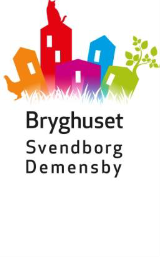 Referat fra bruger – og pårørenderådsmødeTirsdag den 24. september kl. 16-18 i HobbyrummetDeltagere: Anne Sofie Andersen, Sonnie Andersen, Mette Kristensen, Flemming Kristoffersen,Anna Jensen, Margit Gammelkær, Pia Skovmøller og Annette Søby (referent)Vi startede med gennemgang af Svendborg kommunes vedtægter for bruger- og pårørenderåd og udarbejde derefter vores egen forretningsorden. Se bilag.Sonnie Andersen blev valgt til formand og Margit Gammelkær som næstformand.Dato for fremtidige møder: 18. november kl. 16-186. februar kl. 16-1826. marts kl. 16-18Emner der blev drøftet:Servicepakke indhold, niveau og priser. Se bilag for hvad en servicepakke indeholder. På næste møde drøfter vi niveau og priser for servicepakke på de forskellige afdelinger.Der blev spurgt ind til klippekortsordning, økonomi og hvordan den forvaltes på Bryghuset. I forbindelse med at klippekorts ordningen kun videreføres i begrænset omfang, er der kr. 3.000 pr borger pr. år til klippekort – dvs. ca. kr. 58 pr. borger pr. uge. Midlerne er givet som en del af det samlede budget. Midlerne skal bruges til personalekroner på det enkelte plejecenter, det kan være både til at skabe oplevelser og livskvalitet for den enkelte og for borgerne i fællesskab. Midlerne kan gå til både arbejdet med at skabe gode hverdagsoplevelser og til større begivenheder. For at sikre lokal forankring på det enkelte plejecenter anbefaler administrationen, at prioritering af midlerne fremadrettet drøftes i Plejecentrenes lokale bruger- og pårørenderåd.Ordningen bliver sat på som et punkt på dagsorden den 18. november 2019.Der er afsat midler fra Domea og CETS til maling af alle afdelinger og kontorer. Vi starter med to afdelinger inden jul. Der er nedsat en arbejdsgruppe af medarbejdere, en repræsentant fra forskerteamet samt ledelse. Margit Gammelkær har sagt ja til at være med i arbejdsgruppen, som skal kigge på indretning og farver. 